GENERATORY KODÓW QRLinki do generatorów:https://www.qr-online.pl/http://mal-den-code.de/Kody QR:pozwalają na zapisanie dużej ilości danych na małej powierzchni,uatrakcyjniają zajęcia,zachęcają uczniów do aktywnej pracy,są połączeniem tajemniczości, dobrej zabawy i skutecznej nauki.Przygotowanie zajęć z wykorzystaniem kodów QR:wpisujemy treści zadań na stronie 
qr-online.pl i drukujemy wygenerowane kody,wpisujemy krótką informację zwrotną na stronie mal-den-code.de i drukujemy wygenerowane kody do zamalowania przez uczniów w trakcie pracy 
z zakodowanymi zadaniami.Przykłady zastosowania kodów QR opracowane przeze mnie:Klasa IVŚwietnie (1 – 6)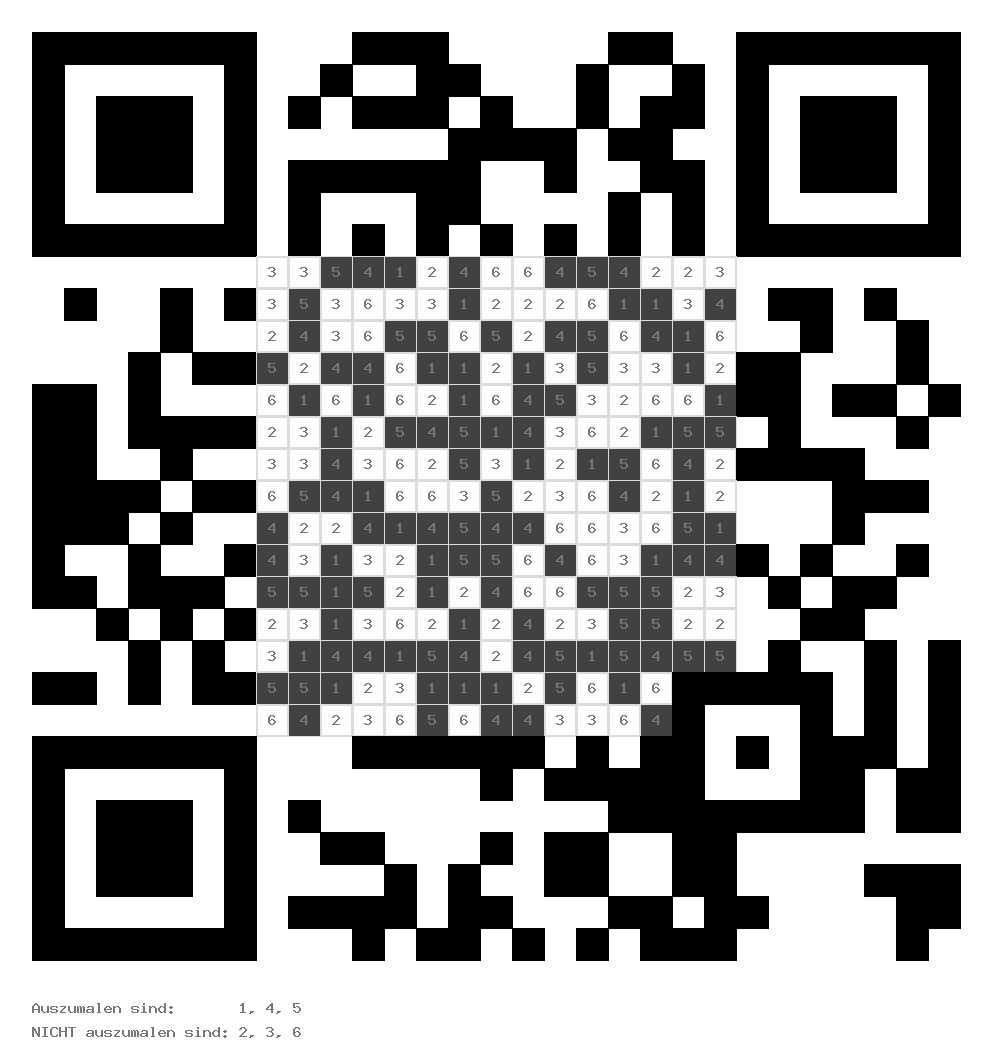 1. Pociąg z Warszawy planowo przyjeżdża do Gdańska o godzinie 23:38. O której godzinie     powinien być w Gdańsku, jeśli miał 35 minut opóźnienia?00:13 (pomaluj na czarno wszystkie 1)23:03 (pomaluj na czarno wszystkie 2)2. Liczba XXIV zapisana w systemie dziesiątkowym to:26 (pomaluj na czarno wszystkie 3)24 (pomaluj na czarno wszystkie 4)3. Staś ma 150 monet po 20 gr. Ile złotych ma Staś?30zł (pomaluj na czarno wszystkie 5)300zł (pomaluj na czarno wszystkie 6)Klasa IV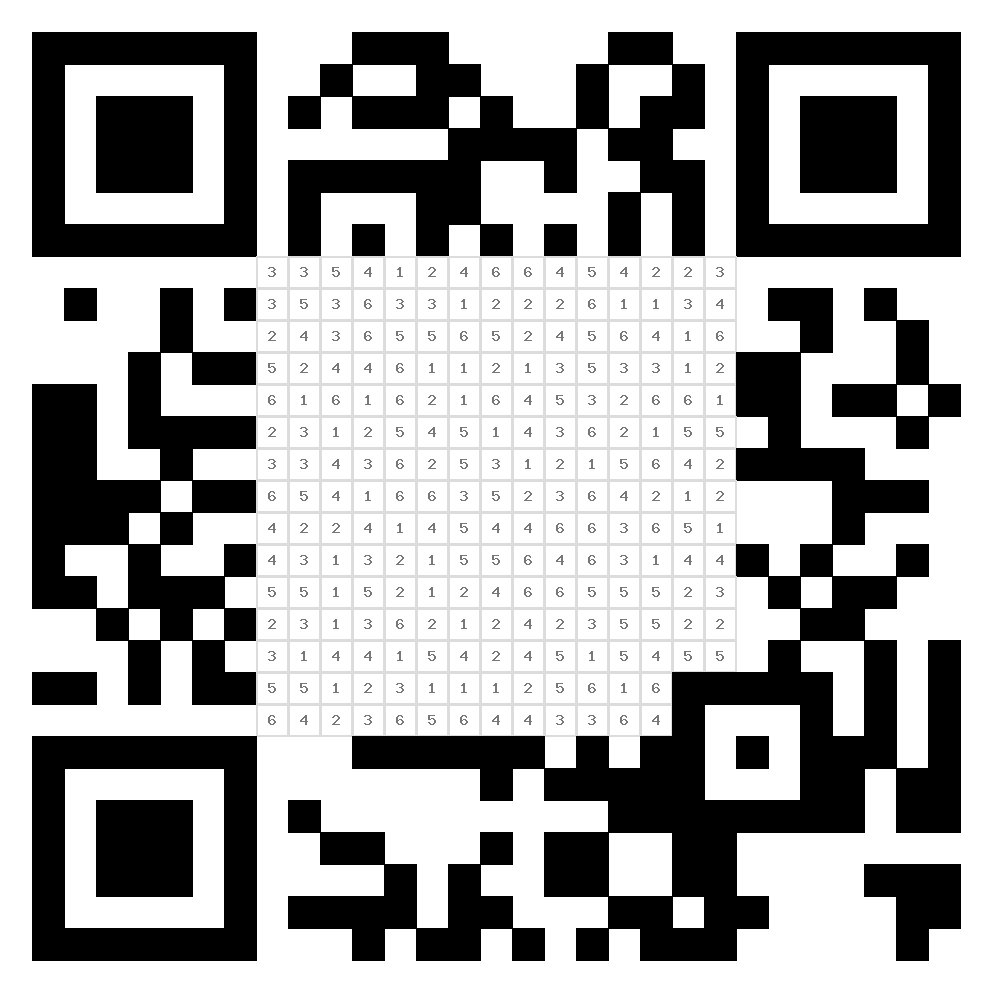 Klasa VBrawo  (1 – 6)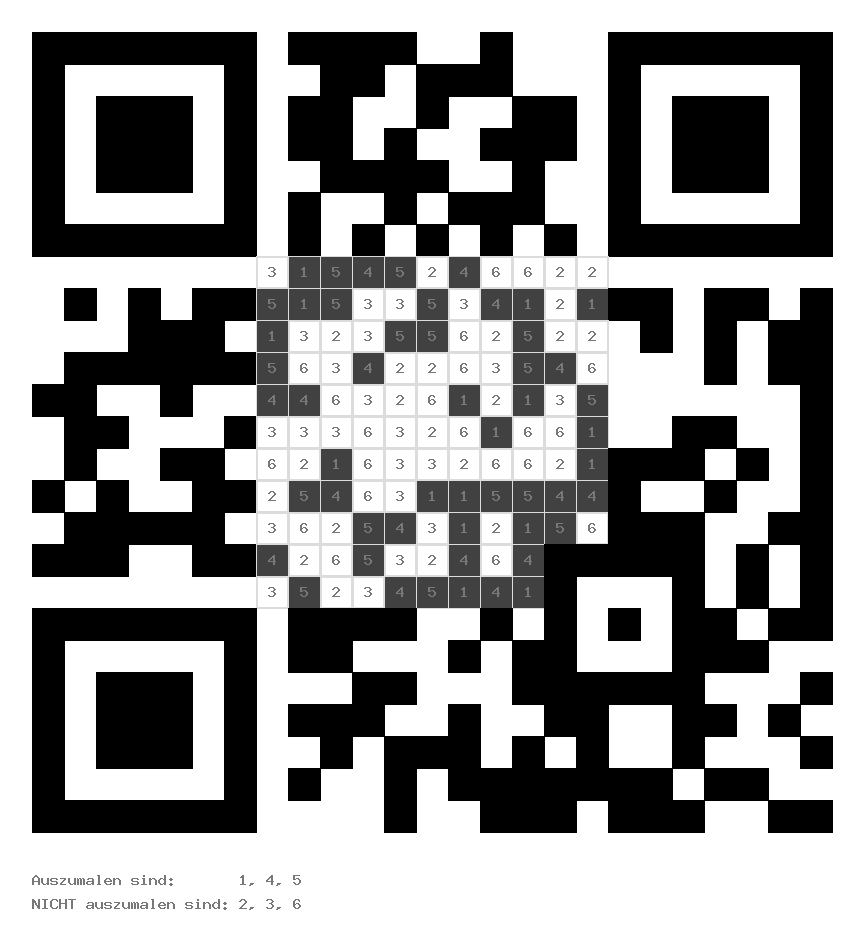 1. W ogrodzie babci Ewy rosną róże. Krzaków czerwonych róż jest 2 razy więcej niż białych 
     i o 10 mniej niż żółtych. Babcia Ewa ma 8 krzaków białych róż. Ile łącznie krzaków róż       rośnie w ogrodzie babci Ewy?30 (pomaluj na czarno wszystkie 6)50 (pomaluj na czarno wszystkie 5)2. W rozkładzie na czynniki pierwsze liczby 120:występują 3 dwójki (pomaluj na czarno wszystkie 4)występują 2 piątki (pomaluj na czarno wszystkie 3)4. Które z liczb są jednocześnie podzielne przez 2 i 3?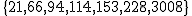 66, 94, 228 (pomaluj na czarno wszystkie 2)66, 114, 228 (pomaluj na czarno wszystkie 1)Klasa V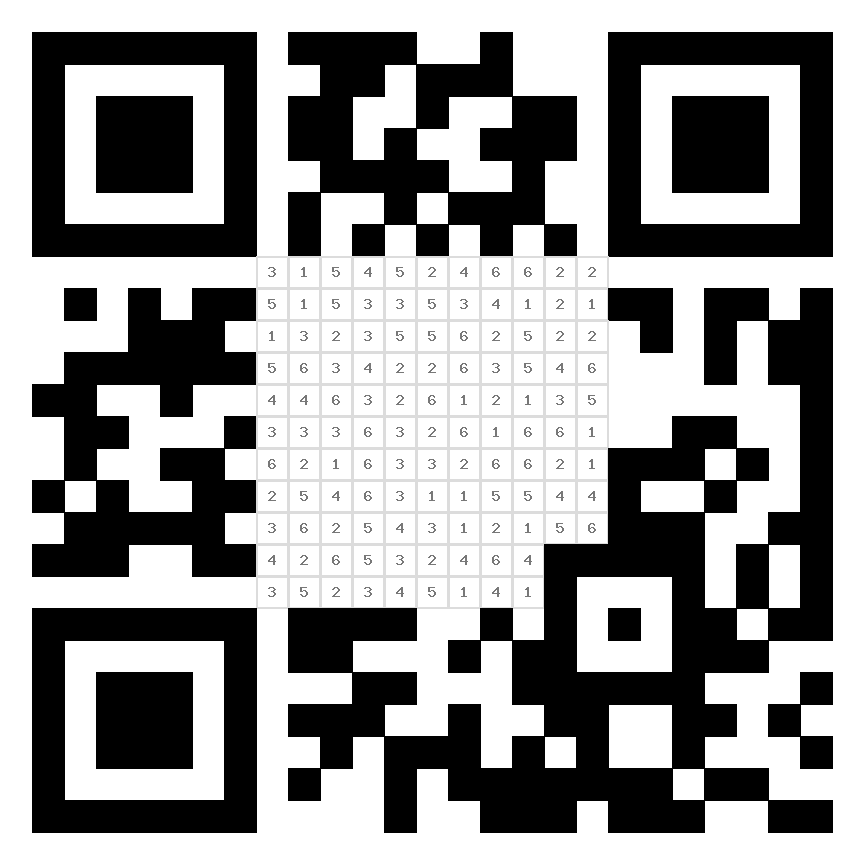 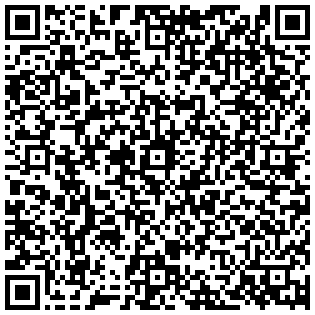 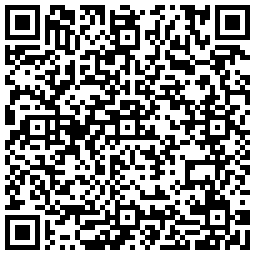 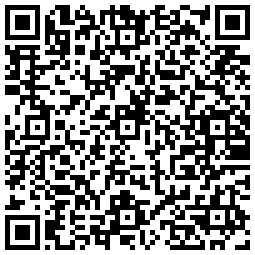 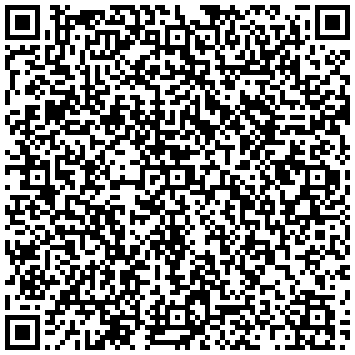 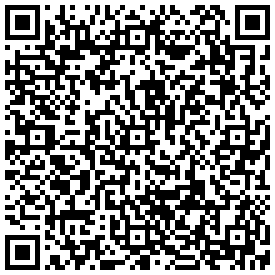 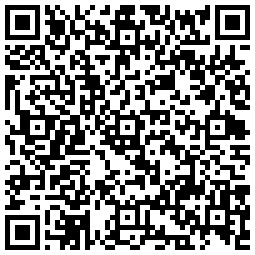 